Navodilo za delo – TJA 8, PET 29. 5.Preglej domačo nalogo DZ 109+110/22-24: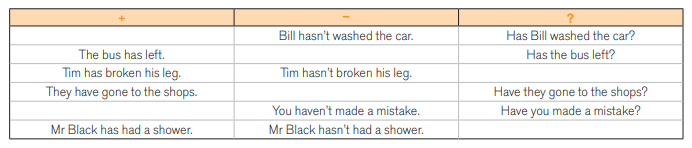 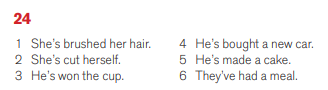 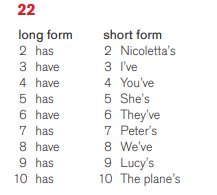 23Prejšnjo uro si spoznal obliko (trdilno, nikalno in vprašalno) in načine rabe časa Present Perfect. Danes natančneje pogledaš, kako s predsedanjikom izraziš rezultat / posledico. Preberi razlago in jo zapiši / prilepi v zvezek.Present Perfect  you can see the result now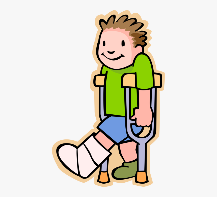 Primer: He HAS BROKEN his leg.Kadar izražamo rezultat oz. posledico, si pomagamo z naslednjimi časovnimi izrazi:ALREADY – v trdilnih povedih in vprašalnih povedih Kadar želimo izraziti, da se je nekaj ŽE zgodilo  ALREADY.I have already done my homework.YET – uporabljamo v nikalni in vprašalnih povedihKadar želimo izraziti, da se je nekaj ŠE NI zgodilo oz. vprašamo ALI SE JE ŽE  YET.I haven't cleaned my room yet. Has she made the beds yet?JUST – uporabljamo v trdilnih povedihKadar želimo izraziti, da se je nekaj zgodilo pred kratkim (ravnokar)  JUST. My hair is wet. I have just washed it.STILL – uporabljamo v nikalnih povedihKadar želimo izraziti, da se nekaj ŠE NI zgodilo  STILL. I still haven't done my homework.V zvezek naredi nalogo U 111/7a.Nauči se naslednjih 20 nepravilnih glagolov (U 198).